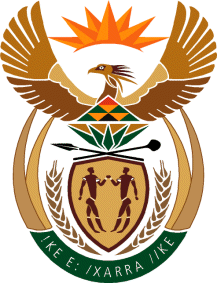 MINISTRY OF COMMUNICATIONS AND DIGITAL TECHNOLOGIES REPUBLIC OF SOUTH AFRICAPARLIAMENT OF THE REPUBLIC OF SOUTH AFRICANATIONAL ASSEMBLYWRITTEN REPLYQUESTION NO: 2963DATE OF PUBLICATION: 9 SEPTEMBER 2022 QUESTION PAPER NO: 31Ms T Bodlani (DA) to ask the Minister of Communications and Digital Technologies: (1)    (a) What is the rationale for the pending merger of Sentech and Broadband Infraco, (b) how is it anticipated that the merger will impact the (i) workers and (ii) board directorship of the two entities, respectively;(2)    what are the (a) full relevant details of the financial ramifications of the merger and (b) timelines for the completion of the merger?     NW3596EREPLY:I have been informed by the entities as follows:(1)(a)The State-Owned Company (SOC) Rationalisation project seeks to harmonise SOCs within the DCDT to form a coherent agent for the efficient delivery of ICT services to South African citizens. Broadband Infraco holds an Electronic Communications Network Service (ECNS) licence whilst Sentech has both Electronic Communications Service  (ECS) and ECNS licences (1)(b)(i)	It  anticipated that the merger will not result in job losses. It will also create opportunities in other areas of the merged entity.(2)(a)	(2)(b)	The process is scheduled to be completed by the end of the financial year 2023.  Authorised for submission by		___________________		MS. NONKQUBELA JORDAN-DYANIDIRECTOR-GENERAL (ACTING)DATE:Recommended/not recommended________________________________HON. PHILLY MAPULANE, MPDEPUTY MINISTER OF COMMUNICATIONS AND DIGITAL TECHNOLOGIESDATE: Approved/ not approved____________________________________	HON. KHUMBUDZO NTSHAVHENI, MP MINISTER OF COMMUNICATIONS AND DIGITAL TECHNOLOGIESDATE: